Дубовая Н.Л.2 класс   УМК «Школа России» Русский язык.Составление рассказа по рисунку и опорным словам.Тип урока: комбинированный.Оборудование: учебник, рабочая тетрадь, меловая и интерактивная доска, считыватель, карточки.                                                                          Технологическая карта изучения темы ТемаСоставление рассказа по рисунку и опорным словам.ЦелиОбразовательные:Помочь детям уяснить: представления уточнить представление о признаках текста, развивать умение определять части текста, отличать текст от отдельных слов и предложений, озаглавливать текст и составлять текст по опорным словам; развивать умения; проверять написанное; способствовать воспитанию умения слушать и составлять текст.Воспитывать культуру поведения при фронтальной работе, индивидуальной работе.Формировать УУД:- Личностные: способность к самооценке на основе критерия успешности учебной деятельности.-  Регулятивные УУД: умение определять и формулировать цель на уроке с помощью учителя; проговаривать последовательность действий на уроке; работать по  коллективно составленному плану; оценивать правильность выполнения действия на уровне адекватной ретроспективной оценки; планировать своё действие в соответствии с поставленной задачей; вносить необходимые коррективы в действие после его завершения на основе его оценки и учёта характера сделанных ошибок; высказывать своё предположение.- Коммуникативные УУД: умение оформлять свои мысли в устной форме; слушать и понимать речь других; совместно договариваться о правилах поведения и общения в школе и следовать им.- Познавательные УУД: умение ориентироваться в своей системе знаний: отличать новое от уже известного с помощью учителя; добывать новые знания: находить ответы на вопросы, используя учебник, свой жизненный опыт и информацию, полученную на уроке.Планируемый результатПредметные:Закрепить структуру текста, формировать умение составлять текст по опорным словам; проверять написанное.Личностные:
Уметь проводить самооценку на основе критерия успешности учебной деятельности.Метапредметные:Уметь определять и формулировать цель на уроке с помощью учителя; проговаривать последовательность действий на уроке; работать по коллективно составленному плану;  оценивать правильность выполнения действия на уровне адекватной ретроспективной оценки;  планировать своё действие в соответствии с поставленной задачей; вносить необходимые коррективы в действие после его завершения на основе его оценки и учёта характера сделанных ошибок; высказывать своё предположение  (Регулятивные УУД).Уметь оформлять свои мысли в устной форме; слушать и понимать речь других; совместно договариваться о правилах поведения и общения в школе и следовать им  (Коммуникативные УУД).Уметь ориентироваться в своей системе знаний: отличать новое от уже известного с помощью учителя; добывать новые знания: находить ответы на вопросы, используя учебник, свой жизненный опыт и информацию, полученную на уроке (Познавательные УУД).Основные понятияВступление, основная часть, заключение, опорные слова.Межпредметные связи Русский язык, литература.Ресурсы:- основные- дополнительные- В.П. Канакина, В.Г. Горецкий Русский язык. Учебник для 2-го класса. Часть 1; рабочая тетрадь к учебнику «Русский язык» для 2 класса; - карточки со словарными словами- электронные физкультминутки, обучающая программа- алгоритм самооценкиОрганизация пространства Фронтальная работа, индивидуальная работа, работа в парах.Технология проведенияДеятельностьучениковДеятельностьучителяЗадания для учащихся, выполнение которых приведёт к достижению запланированных результатовПланируемые результатыУУДПланируемые результатыУУДТехнология проведенияДеятельностьучениковДеятельностьучителяЗадания для учащихся, выполнение которых приведёт к достижению запланированных результатовПредметныеУУДМотивация к учебной деятельности   (2 мин)Проговаривают стихотворение – правила поведения на уроке, объяснять, для чего нужно выполнять эти правила.Проговаривают тип урока и называют шаги учебной деятельности.Организует актуализацию требований к ученику со стороны учебной деятельности.Создаёт  условия для возникновения у учеников внутренней потребности включения в учебную деятельность.Организует уточнение типа урока и называние шагов учебной деятельности.1. Громко прозвенел звонок.Начинается урок.Наши ушки – на макушке,Глазки широко открыты.Слушаем, запоминаем,Ни минуты не теряем.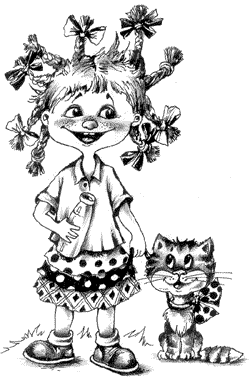 Уметь совместно договариваться о правилах поведения и общения в школе и следовать им (Коммуникативные УУД).Уметь оформлять свои мысли в устной форме (Коммуникативные УУД).Уметь ориентироваться в своей системе знаний: отличать новое от уже известного с помощью учителя (Познавательные УУД).Умение слушать и понимать речь других (Коммуникативные УУД).Проверка домашнего задания.Ответы на вопросы, чтение текста. (Уч., с. 22 № 1, № 2, № 3). Организует проверку усвоения знаний.Ответы на вопросы, чтение текстаУметь оценивать правильность выполнения действия на уровне адекватной ретроспективной оценки. (Регулятивные УУД).           Чистописание.Словарный диктантмишка   мишка  мишкаОрганизует списывание..Записывают по образцу.Актуализация знаний и выявление индивидуальных затруднений.Обучающий видеоролик.(Обучающий диск).Вступление, основная часть, заключение.Организует актуализацию умений в умении различать текст от предложения и не связанных по смыслу предложений.Осмысливают информацию.Определяют тему и цель урока.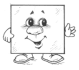 Уметь проговаривать последовательность действий на уроке (Регулятивные УУД).Уметь преобразовывать информацию из одной формы в другую. (Познавательные УУД).Уметь оформлять свои мысли в устной форме, слушать и понимать речь других, уметь договариваться, работая в парах. (Коммуникативное УУД).Первичное усвоение учебного материала.1. Отгадывают загадки.
- Отварилась тихо дверь
И вошел усатый зверь.
Сел у печки, жмурясь сладко,
И умылся серой лапкой.
Берегись мышиный род
На охоту вышел …
Кот. (Учитель выставляет картинку.). 
- Был белый дом, чудесный дом,
И что – то застучало в нем,
И он разбился и оттуда
Живое выбежало чудо,
Такое теплое, такое пушистое
И золотое …
Цыплёнок. (Учитель выставляет картинку.)
- Квохчет, квохчет, детей созывает
Всех под крыло собирает.
Курица. (Учитель выставляет картинку.). Организует усвоение учениками нового способа действий с четкой подачей реплик.              Отгадывают загадки, определяют тему рассказа.Умеют определить тему.Уметь проговаривать последовательность действий на уроке (Регулятивные УУД). Уметь оформлять свои мысли в устной и письменной форме; слушать и понимать речь других (Коммуникативные УУД).Осознание и осмысление учебного материала.Сегодня мы с вами будем учиться составлять рассказ по картинкам. Рассмотрев их, вы сами расскажите о ком эта история и что произошло. 
(Все картинки закрыты. Учитель открывает 1-ю картинку)
- Как вы думаете, когда происходит действие, нарисованное на картинке.
(Это происходит ранним летним утром.)- Правильно. Солнце ещё не высоко. Утро только начинается.
- Кого мы видим на картинке?
(На картинке мы видим девочку.)
- Давайте дадим ей имя. Пусть будет Таня. Как вы думаете, что делает Таня ранним утром на улице?
(Таня вышла поискать своего любимого кота Барсика.)- Почему вы так решили?
(Из травы торчит кошачий хвост).
- Тогда давайте скажем всё это одним предложением. Для чего Таня вышла ранним утром на улицу? - Где же Таня увидела своего кота?
(Таня ранним летним утром вышла на улицу поискать своего кота и увидела Барсика в густой траве.)Главная мысль: Таня нашла кота.Организует  первичное закрепление. Выполняют устноУчатся выделять опорные слова, составлять по ним предложения и текст.Уметь проговаривать последовательность действий на уроке (Регулятивные УУД).Уметь оформлять свои мысли в устной и письменной форме; слушать и понимать речь других (Коммуникативные УУД).Систематизация знаний и умений.- Что же произошло дальше, мы узнаем рассмотрев вторую картинку.
(Переворачивает картинку).
- Что увидела Таня, когда раздвинула траву?
( Когда Таня раздвинула траву, она увидела гнездо и рядом кота Барсика.)
-  А Барсик что уже успел сделать, когда Таня его увидела?
( Барсик уже успел выкатить яйцо из гнезда.)
- Как вы думаете, Барсику понравилось, что Таня его обнаружила в траве? Посмотрите на выражение мордочки кота – как он посмотрел на Таню.
( Барсик посмотрел сердито на Таню и не хотел отдавать яйцо.)
- Кто составит продолжение истории по этой картинке?
( Таня раздвинула траву и увидела там гнездо. Барсик уже успел выкатить из гнезда яйцо и пытался его разбить. Кот был очень не доволен, что его обнаружили и не хотел отдавать яйцо.)
- Итак, ребята, о чём нам говорит эта картина?.(Мы узнали о том, как кот хотел разбить яйцо.)- Внимательно посмотрите на последнюю картинку. По 2 –й картинке мы говорили о найденном яйце, а на последней картинке яйца мы уже не видим. Как вы думаете, что могло произойти между 2 –ой и последней картинками? 
( Таня взяла яйцо в руки. Вдруг в нём что-то застучало. Яйцо раскололось и из него показался маленький желтый цыплёнок.)
-. А кто ещё как думает?
( Таня отняла яйцо у Барсика. Оно раскололось и оттуда вылез цыплёнок.)
- А теперь внимательно посмотрите на последнюю картинку и скажите: «Кому Таня отдала цыплёнка?
(Таня отнесла цыплёнка курице.)
- А где была курица?
( Курица гуляла на лугу со своими цыплятами.)
-  Как встретили курица и цыплята Таню?
( Курица с цыплятами очень обрадовались, когда Таня вернула им цыплёнка.)
- Кто расскажет по последней картинке то, чем заканчивается история про цыплёнка.
( Таня бережно взяла цыплёнка и отдала его курице. Курица гуляла неподалёку со своими цыплятами. Они очень обрадовались, когда Таня вернула им цыплёнка.)
- О чём нам говорит последняя картинка?
( О том, как цыплёнок вернулся в свою семью.)Организует закрепление. Составляют по опорным словам продолжение текста.Умеют озаглавливать текст, отвечать на вопрос, составлять прродолжение текста.Уметь проговаривать последовательность действий на уроке; (Регулятивные УУД). Уметь оформлять свои мысли в устной форме; слушать и понимать речь других (Коммуникативные УУД).Уметь определять и формулировать цель на уроке с помощью учителя (Регулятивные УУД).Уметь проговаривать последовательность действий на уроке (Регулятивные УУД). Физкультминутка
А сейчас мы с вами немножко отдохнём.
Лежебока черный кот (двумя руками проводят по животу, потянуться)
Отлежал себе живот (прогнуться)
Распустил красивый хвост (показать хвост)
Мягко лапками пошел (идут по кругу на носочках)
Мышку серую нашел (прыжок вперёд)Применение знаний и умений.Запись на доске опорных слов:ТаняИскала КотНашлаГнездоУдивиласьВзялаЯйцоТреснулоПоявилсяЦыпленокОтнеслаКурицаРадаОрганизует составление текста по аналогии.Вычленение опорных слов.Выполнять задания по образцу.Уметь добывать новые знания: находить ответы на вопросы, используя учебник, свой жизненный опыт и информацию, полученную на уроке (Познавательные УУД).Уметь оформлять свои мысли в устной форме; слушать и понимать речь других (Коммуникативные УУД).Уметь работать по коллективно составленному плану (Регулятивные УУД).Проверка уровня усвоения знаний и умений.С помощью учителя повторяют рассказ по опорным словам, выделяют абзацы, записывают, проверяют. Зачитывают варианты.Организует составление совместного плана действий.Организует выявление места и причины затруднений, составление рассказа. Повторяют, записывают.Уметь проговаривать последовательность действий на уроке (Регулятивные УУД).Уметь оформлять свои мысли в устной и письменной форме; слушать и понимать речь других (Коммуникативные УУДДомашнее задание.Учебник, с. 22 упр. 4.  Рефлексия учебной деятельности на уроке. Отвечают на вопросы учителя.Рассказывают, что узнали, знают, смогли.Организует рефлексию.Подводим итог работы на уроке.- Какую цель ставили? Достигли цели?-Оцените свою деятельность на уроке.Умеют оценива ть свои действия.Уметь проговаривать последовательность действий на уроке (Регулятивные УУД).Уметь оценивать правильность выполнения действия на уровне адекватной ретроспективной оценки. (Регулятивные УУД).           Способность к самооценке на основе критерия успешности учебной деятельности (Личностные УУД).